Prostor za urudžbeni štambiljPodnositelj zahtjeva: Naslov: ________________________________________________________________________________________Adresa: ________________________________________________________________________________________OIB:____________________________________________Zastupan po ________________________________________________________________________________________ (kod 2 ili više podnositelja zahtjeva odmah odrediti zajedničkog predstavnika ili zajedničkog opunomoćenika sukladno čl. 35. st. 1. Zakona o općem upravnom postupku (NN 47/09), a ostale podnositelje navesti u Prilogu A)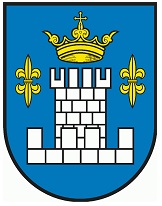 REPUBLIKA HRVATSKAGrad KoprivnicaUpravni odjel za prostorno uređenjeZrinski trg 148 000 KoprivnicaPREDMET: 	RJEŠENJE O PRODULJENJU VAŽENJA LOKACIJSKE DOZVOLE - zahtjev za izdavanje Uz zahtjev se podnosi u skladu s odredbom članka 150. Zakona o prostornom uređenju (NN 153/13, 65/17, 114/18, 39/19 i 98/19) sljedeća dokumentacija: izvršna odnosno pravomoćna lokacijska dozvola te se uz zahtjev prilažu potpisani slijedeći prilozi: Prilog A, Prilog BUpravna pristojba na zahtjev 20,00 kn*/** prema Tar. br. 1. Uredbe o tarifi upravnih pristojbi (Narodne novine br. 8/17, 37/17, 129/17, 18/19, 97/19 i 128/19).Upravna pristojba za rješenje naplaćuje se 50,00* kn prema Tar. br. 2. Uredbe o tarifi upravnih pristojbi.U________________________, dana ___.___._______. godine. _________________________________Potpis podnositelja zahtjeva*osim ako se radi o subjektima oslobođenim od plaćanja upravne pristojbe prema čl. 8. Zakona o upravnim pristojbama (NN 115/16) **osim za podneske koje stranka upućuje elektroničkim putem  u sustavu e-GrađaniPRILOG A – Podaci o podnositeljima zahtjevaU________________________, dana ___.___.________. godine______________________________________________Potpis podnositelja zahtjevaPRILOG B – Dokumentacija kao prilog zahtjevuU________________________, dana ___.___.________. godine______________________________________________Potpis podnositelja zahtjevaOIBVrsta subjektaIme i prezime / NazivDržavaPoštanski brojMjestoUlica i kući broje-mailOIBTelefonMobitelFaxOpunomoćenikAdresa za primanje pošteOstali priloziOpis prilogaKatastarski planLokacijska dozvolaGrađevinska dozvolaDokaz postojeće građevineDokaz uporabljivosti postojeće građevineDokaz o pravnom interesu, odnosno da podnositelj može biti investitor